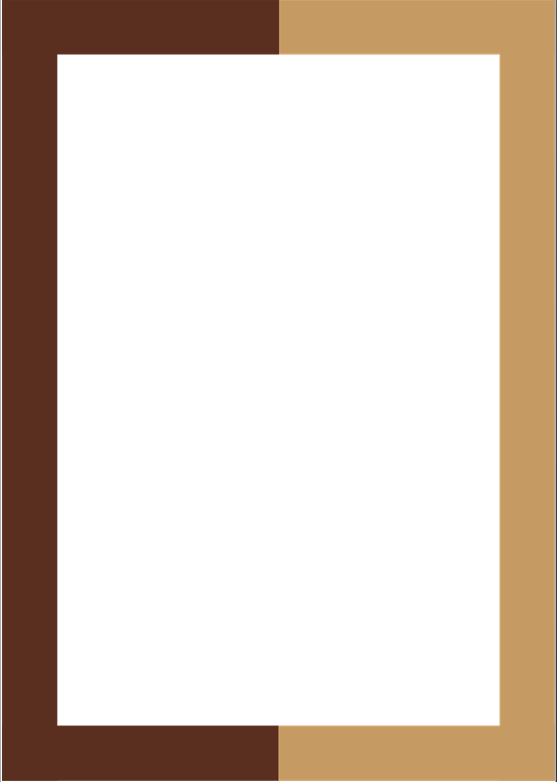 	НА ВСЕ СЛУЧАИ ЖИЗНИ	В НАШЕМ МФЦ МОЖНОПОЛУЧИТЬБЕСПЛАТНУЮ ОНЛАЙН-КОНСУЛЬТАЦИЮСПЕЦИАЛИСТОВ ОРГАНОВ ВЛАСТИПО ВОПРОСАМ:Регистрация права собственности. Кадастровый учет.Миграция, регистрационный учет, оформление паспорта гражданина РФ.Изменения пенсионного законодательства,вопросы пенсионного обеспечения граждан.Меры социальной поддержкии социальное обслуживание граждан.Бюджетная субсидия по жилищному кредиту
имеры социальной поддержки на строительство 
иприобретение жилья отдельным категориям граждан.Защита прав потребителей.Видеоприём осуществляется поПРЕДВАРИТЕЛЬНОЙ ЗАПИСИ!Обратитесь к нашему консультанту, он поможет подобрать удобное для Вас время.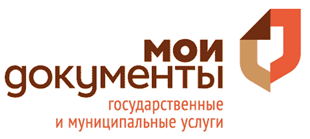 www.mfc61.ru